Name:___________________________________________________    Date:________________________________________________________-Map of Southwest Asia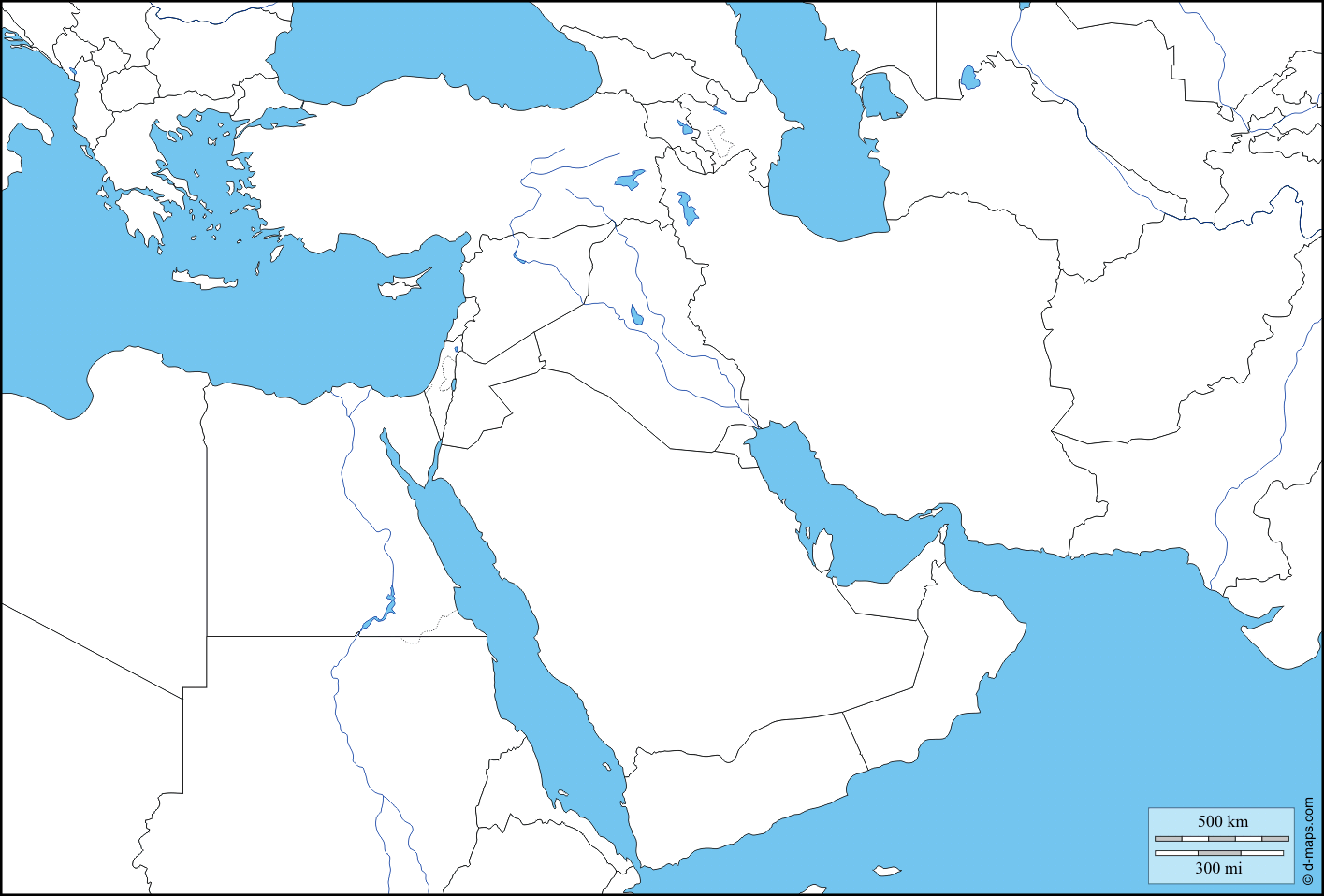 Label each country and physical feature and color the map according to verbal directions form your teacher. (Countries are underlined)Afghanistan         United Arab Emirates (UAE)         Qatar                          Yemen                       Mediterranean Sea      Suez Canal       Black SeaIran                        Saudi Arabia                                   Kuwait                         Oman                         Tigris River                  Arabian Sea                  Iraq                       Syria                                                  Turkey                        Jordan River              Euphrates River         Strait of HormuzLebanon              Israel                                                  Jordan                        Red Sea                      Persian Gulf                West Bank